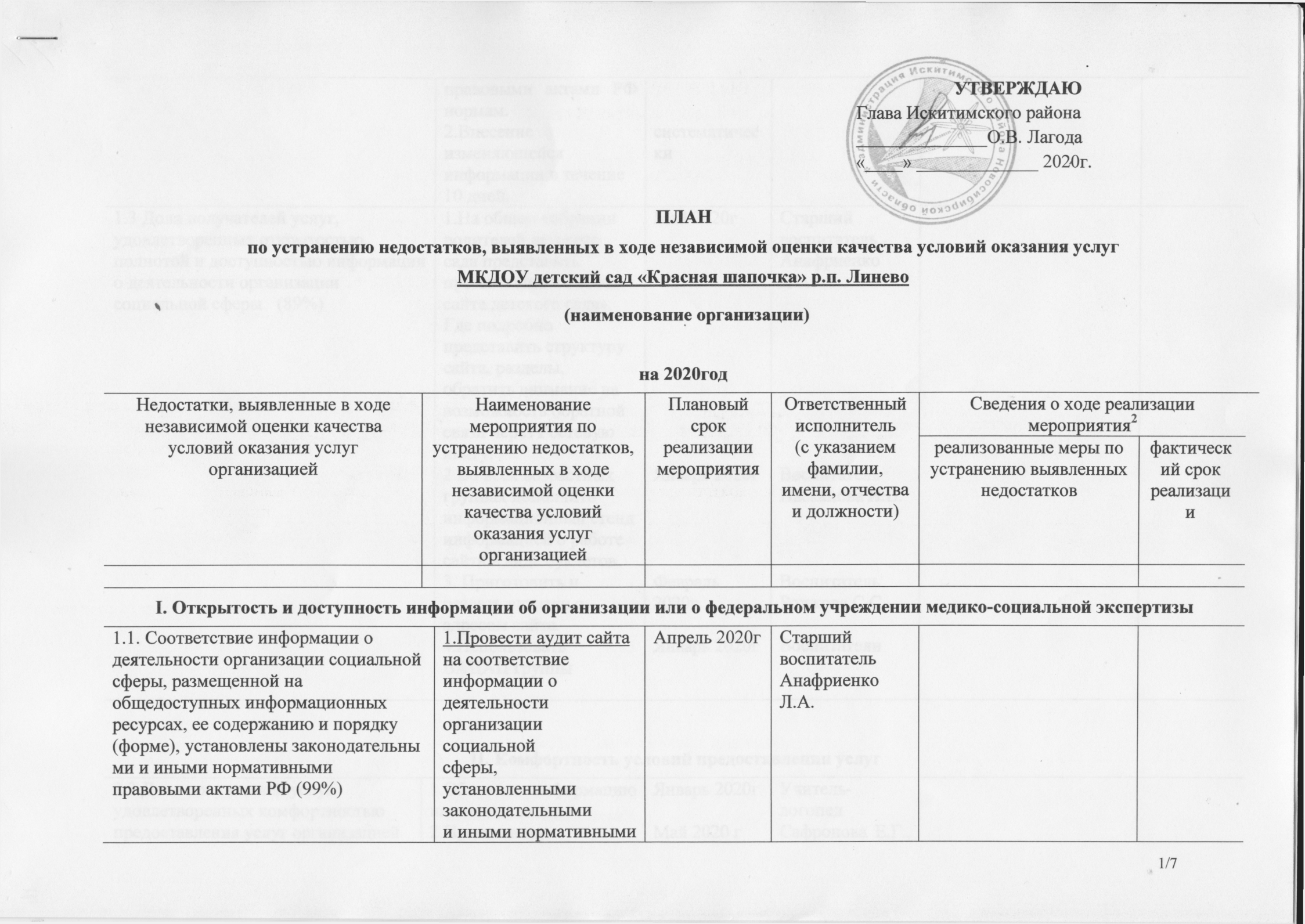  УТВЕРЖДАЮГлава Искитимского района______________О.В. Лагода «____» _____________ 2020г.ПЛАНпо устранению недостатков, выявленных в ходе независимой оценки качества условий оказания услуг МКДОУ детский сад «Красная шапочка» р.п. Линево (наименование организации)на 2020годНедостатки, выявленные в ходе независимой оценки качества условий оказания услуг организациейНаименование мероприятия по устранению недостатков, выявленных в ходе независимой оценки качества условий оказания услуг организациейПлановый срок реализации мероприятияОтветственныйисполнитель(с указанием фамилии, имени, отчества и должности)Сведения о ходе реализации мероприятия 2реализованные меры по устранению выявленных недостатковфактический срок реализацииI. Открытость и доступность информации об организации или о федеральном учреждении медико-социальной экспертизы1.1. Соответствие информации о деятельности организации социальнойсферы, размещенной на общедоступных информационныхресурсах, ее содержанию и порядку (форме), установлены законодательными и иными нормативнымиправовыми актами РФ (99%)1.Провести аудит сайта на соответствие информации о деятельности организации социальнойсферы, установленными законодательнымии иными нормативнымиправовыми актами РФ нормам.2.Внесение изменяющейся информации в течение 10 дней. Апрель 2020гсистематическиСтарший воспитатель Анафриенко Л.А.1.3 Доля получателей услуг, удовлетворенных открытостью,полнотой и доступностью информации о деятельности организациисоциальной сферы  (89%)1.На общем собрании родителей детского сада представить презентацию « Работа сайта детского сада». Где подробно представить структуру сайта, разделы, обратить внимание на возможность обратной связи через Гостевую книгу. 2.Во всех возрастных группах дополнить информационный стенд информацией о работе сайта в виде буклетов.3. Приготовить и раздать визитки с адресом сайта.4.Использовать ВАЦАП группыМай 2020гЯнварь 2020гФевраль 2020гЯнварь 2020гСтарший воспитатель Анафриенко Л.А.Воспитатель Пасканова И.В.Воспитатель Рожкова С.С.ВоспитателиII. Комфортность условий предоставления услуг2.3 Доля получателей услугудовлетворенных комфортностьюпредоставления услуг организациейсоциальной сферы (85%)1.Обновить информацию на стендах холла.2.Представить презентацию на общем собрании родителей «Информационные стенды ДОУ».3.Провести день открытых дверей для родительской общественности.4.Организовать зону ожидания для родителей.5.Систематически информировать родителей о проводимых мероприятиях. Через распространение информации на групповых стендах, на сайте, через телевидение.6.Организовывать ознакомительную экскурсии по саду для родителей вновь поступающих детей.7. Привлечь родителей к наполнению стендов информацией в соответствии с их компетентностью.Январь 2020гМай 2020 гАпрель 2020гЯнварь 2020гАвгуст 2020гПо мере востребованностиУчитель- логопед Сафронова Е.Г., педагог-психолог Андреева Л.И.Старший воспитатель Крук Е.Д.Старший воспитатель Крук Е.ДЗам.зав. по АХЧКоваленко Н.Ю.ВоспитателиСтарший воспитатель Анафриенко Л.А.Старший воспитатель Анафриенко Л.А.III. Доступность услуг для инвалидов3.1 Оборудование помещенийорганизации социальной сферыи прилегающей к ней территории сучетом доступности дляинвалидов (20%)1.На общем собрании родителей сделать доклад об имеющемся оборудовании для доступности.Май 2020 г.Зам зав по АХЧКоваленко Н.Ю.3.2 Обеспечение в организациисоциальной сферы условийдоступности, позволяющихинвалидам получать услугинаравне с другими (40%)1.На общем собрании родителей и на групповых родительских собраниях сделать сообщения об условиях созданных в ДОУ для детей инвалидов и детей с ОВЗ.2.Представить презентацию АОП используемых в работе в группах компенсирующей и комбинированной направленности.3.Представить презентацию Паспорта доступности для людей с ограниченными возможностями.4.Собрать отзывы родителей пользующимися услугами и сделать видео фильм. Представить его на общем собрании для родителей.5. Использовать СМИМай 2020гАпрель 2020гЗав детским садом Мельникова Г.В.Зам зав по АХЧКоваленко Н.Ю.Старший воспитатель Анафриенко Л.А.IV. Доброжелательность, вежливость работников организации 4.2 Доля получателей услуг,удовлетворенных доброжелательностью,вежливостью работниковорганизации социальнойсферы, обеспечивающихнепосредственное оказаниеуслуги при обращении ворганизацию социальной сферы (93%)1.На общем собрании сотрудников учреждения обсудить рабочие моменты по педагогической этике. 2. Ознакомить, вновь поступивших на работу с локальными актами регламентирующие деятельность персонала детского сада.Март 2020гПо мере необходимостиЗав д/с Мельникова Г.В.Зам зав по АХЧКоваленко Н.Ю.4.3 Доля получателейуслуг, удовлетворенныхдоброжелательностью,вежливостью работниковорганизации социальнойсферы при использованиидистанционных формвзаимодействия (92%)1.Провести семинар по педагогической этике с обслуживающим персоналом.2.Провести индивидуальные беседы по профессиональной этике с помощниками воспитателей, сторожами.3.Инструктировать дополнительно персонал ДОУ об изменениях в локальных актах регламентирующую их деятельность.Сентябрь 2020гПо мере необходимостиПо мере необходимостиПедагого-психолог Андреева Л.И.Зав д/с Мельникова Г.ВЗам зав по АХЧКоваленко Н.Ю.V. Удовлетворенность условиями оказания услуг 5.1 Доля получателей услуг, которые готовырекомендовать организациюсоциальной сферы родственникам изнакомым  (могли бы ее рекомендовать, если бы былавозможность выбора организациисоциальной сферы) (87%)1.На общем собрании родителей и на групповых родительских собраниях представить презентацию используемых программ, технологий.2. Представить на сайте видео фильм о формах работы в адаптационных группах, а также в группах компенсирующей направленности.3.Привлечь СМИ Сентябрь 2020гНоябрь 2020гпериодическиСтарший воспитатель Крук Е.Д.Воспитатель Пасюта О.А.Старший воспитатель Анафриенко Л.А.5.3 Доля получателейуслуг, удовлетворенных в целомусловиями оказанияуслуг в организации социальнойсферы (89%)1.Донести информацию до родительской общественности по оказанию дополнительных бесплатных услуг (кружок по обучению детей игры в теннис, творческие кружки), через СМИ и сайт2.Оформить буклеты с информацией для родителей по дополнительному бесплатному образованию, оказываемому в ДОУ.Октябрь 2020гСентябрь 2020гСтарший воспитатель Анафриенко Л.А.Воспитатели кружков